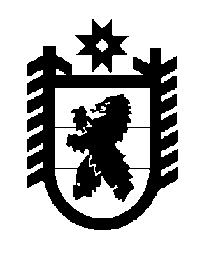 Российская Федерация Республика Карелия    ПРАВИТЕЛЬСТВО РЕСПУБЛИКИ КАРЕЛИЯРАСПОРЯЖЕНИЕот  26 февраля 2018 года № 141р-Пг. Петрозаводск Внести в перечень имущества, передаваемого из муниципальной собственности Сортавальского муниципального района в государственную собственность Республики Карелия, утвержденный распоряжением Правительства Республики Карелия от 15 декабря 2015 года № 780р-П (Собрание законодательства Республики Карелия, 2015, № 12, ст. 2474), 
с изменениями, внесенными распоряжением Правительства Республики Карелия от 13 октября 2017 года № 551р-П, следующие изменения:	1) пункты 94, 95 признать утратившими силу;2) дополнить пунктом 105 следующего содержания:
           Глава Республики Карелия                                                              А.О. Парфенчиков«105.Трансформаторная подстанция № 75пос. Кааламо (станция первого подъема) год постройки 2009, мощность 140 кВт».